На основу члана 6. став 1. Закона о техничким захтевима за производе и оцењивању усаглашености („Службени гласник РС”, број 36/09), члана 5. и 201, Закона о планирању и изградњи („Сл. гласник РС“, бр. 72/2009, 81/2009 - испр., 64/2010 - одлука УС, 24/2011, 121/2012, 42/2013 - одлука УС, 50/2013 - одлука УС, 98/2013 - одлука УС, 132/2014 и 145/2014)Министар привреде доносиПРАВИЛНИК О БЕЗБЕДНОСТИ ДЕЧЈИХ ИГРАЛИШТА			I УВОДНЕ ОДРЕДБЕПредметЧлан 1.Овим правилником прописују се: битни захтеви за заштиту здравља и безбедности који се односе на потребне површине и опрему за јавна дечја игралишта, као и други захтеви и услови који морају бити испуњени за постављање и контролу у употреби дечјих игралишта; садржина декларације о усаглашености; садржина техничке документације; поступци за оцењивање усаглашености; захтеви које мора да испуни тело за оцењивање усаглашености да би било именовано за оцењивање усаглашености; знак усаглашености и означавање усаглашености; поверљивост података и заштитна клаузула.Значење појединих изразаЧлан 2.Поједини изрази који се употребљавају у овом правилнику имају следаће значење:1) дечје игралиште јесте сваки отворени простор, укључујући целокупно земљиште, ограду, вегетацију, путеве, потребне површине и опрему, намењен, изграђен и опремљен с намером да се деца на њему играју појединачно или у групама;2) опрема за дечја игралишта је опрема и конструкција, укључујући компоненте и конструктивне елементе са којима, или на којима, деца могу да се играју на отвореном, појединачно или у групама, према сопственим правилима или из сопствених разлога за игру, а која у било којем тренутку могу да се промене; 3) подручје удара је подручје у које корисник може да се удари након падања кроз простор пада;4) површина за играње је површина игралишта са које почиње коришћење опреме на дечјим игралиштима и која обухвата најмање подручје удара;5) слободна висина пада је највећа вертикална удаљеност јасно одређеног ослонца тела до подручја удара које се налази испод њега;6) критична висина пада је максимална слободна висина пада за коју дата површина пружа прихватљив ниво ублажавања удара;7) површина за ублажавање удара је својство површине да расипа кинетичку енергију удара локализованом деформацијом или померањем тако да се смањи убрзање;8) први преглед је прва контрола испуњености захтева опреме и потребне површине на дечијем игралишту и  захтева за постављање дечјег игралишта након изградње и пре пуштања у употребу, којом се утврђује да ли дечје игралиште испуњава све захтеве правилника;9) редовни преглед је први преглед и годишњи преглед (енгл. annual main inspection) којим се утврђује укупан ниво безбедности опреме, темеља и површина за играње;10) ванредни преглед је контрола на захтев, којом се утврђује укупан ниво безбедности опреме, темеља и површина за играње;11) произвођач је правно лице, предузетник или физичко лице које израђује производ или лице које се представља као произвођач стављањем на производ свог пословног имена, имена или назива, жига, неке друге препознатљиве ознаке или на други начин; 12) заступник је правно лице или предузетник регистрован у Републици Србији, односно физичко лице са пребивалиштем у Републици Србији, које је произвођач овластио да за његов рачун предузима радње из овлашћења, а у вези са стављањем производа на тржиште Републике Србије;13) увозник је правно лице или предузетник регистрован у Републици Србији, односно физичко лице са пребивалиштем у Републици Србији које ставља на тржиште потребне површине и опрему за дечја игралишта из других земаља;14) дистрибутер је предузетник или правно лице регистровано у Републици Србији, које је укључено у ланац испоруке и које испоручује потребне површине и опрему за дечја игралишта на тржиште, а није произвођач или увозник;15) испоручилац је произвођач, заступник, увозник или дистрибутер;16) исправа о усаглашености је исправа којом се потврђује усаглашеност потребне површине и опремe за дечја игралишта са прописаним захтевима;17) стављање на тржиште је прва испорука потребне површине и опремe за дечја игралишта, на коју се односи овај правилник, на тржиште Републике Србије;18) испорука на тржишту је свако чињење доступним отребне површине и опремe за дечја игралишта, на коју се односи овај правилник, на тржишту Републике Србије ради дистрибуције, потрошње или употребе, са или без накнаде;Други изрази који се употребљавају у овом правилнику, а нису дефинисани у ставу 1. овог члана, имају значење дефинисано законима којим се уређују технички захтеви за производе и оцењивање усаглашености, планирање и изградња, општа безбедност производа, тржишни надзор и стандардима на које се позива овај правилник.Примена правилникаЧлан 3.Правилник се примењује на сва дечја игралишта на отвореном простору, укључујучи и игралишта која су већ у употреби.На дечја игралишта постављена на приватној имовини која нису намењена јавној употреби, одредбе овог правилника се не примењују.II ТЕХНИЧКИ И ДРУГИ ЗАХТЕВИ ЗА ПОСТАВЉАЊЕ ДЕЧЈИХ ИГРАЛИШТАОграничења у погледу локацијеЧлан 4.Дечја игралишта се не могу налазити поред подручја са деградираном средином или без адекватног одводњавања, или поред подручја која се користе за утовар или истовар или чување материјала и производа или других потенцијално опасних подручја, или подручја где бука отежава комуникацију и представља извор штетног утицаја/ризика.ПриступачностЧлан 5.Дечја игралишта морају испуњавати следеће услове:а) доступана свим корисницима, као и онима са смањеном покретљивошћу;б) лако доступана за хитне медицинске и спасилачке интервенције;ц) смештена у оквиру пешачких стаза урбане зоне где се постављају, са добро обележеним приступима, пешачким прелазима и вештачким осветљењем.Дечја игрлаишта, у погледу приступа, односно улаза треба да испуњавају следеће услове:а) удаљеност од саобраћајних и паркирних зона/подручја, а посебно од оних са транзитним и брзим саобраћајем;б) постојање решења која спречавају кориснике да без намере приступе зонама/подручјима у којима се возила крећу и паркирају.Приступ дечјим игралиштима из околних објеката/зграда, мора бити такав да се, колико је могуће, избегава прелазак саобраћајница.Заштита од саобраћајаЧлан 6.Дечје игралиште мора да се планира, у мери у којој је то могуће, што даље од саобраћаја (разматра се додатни Прилог у коме ће се дефинисати препоручене удаљености). Непосредан приступ зонама где се одвија саобраћај и паркирају возила мора да се онемогући ефикасним техничким решењима, односно оградом или другом физичком препреком. Ове зоне саобраћајница морају бити обележене знаковним ограничењима брзине, и ако је одговарајуће, одређеним физичким решењима за контролу брзине.Захтеви из става 1. до 3. овог члана сматрају се испуњеним у случајевима када се дечје игралиште налази у објектима као што су васпитно-образовне установе или јавни паркови који већ имају ефикасна техничка решења за заштиту од саобраћаја.Члан 7.Дечје игралиште које се налази изван подручја стамбених зграда/блокова, образовних установа или других јавних објеката мора имати одређен заклон за кориснике.Дечје игралиште мора бити заштићено ефикасним техничким решењима, односно баријером и сл., како би се корисницима онемогућио директан и без намере приступ подручјима са повећаним ризиком од саобраћајних несрећа и утапања.Техничко решење из става 1. и 2. овог члана не може представљати визуелну баријеру која спречава или смањује прихватљиви ниво надзора дечјег игралишта или укључује додатне ризике за кориснике игралишта у смислу настајања тешких телесних повреда.Уколико је дечје игралиште постављено на удаљености мањој од 5 m од подручја одвијања саобраћаја или паркирања мора имати ограду минималне висине 1 m, без избочених и оштрих елемената и таквог облика да не може да дође до заглављивања било ког дела тела.Локација постављања/Близина и видљивост/осветљењеЧлан 8.Дечја гралишта морају:а) бити смештена, колико је то могуће, у близини стамбених зграда/блокова или функционалних јавних објеката;б) имати адекватно и поуздано/трајно вештачко осветљење.Пројектовање и функционална организацијаОпшти принципи Члан 9.Приликом пројектовања дечјег игралишта, узима се у обзир планирана локација у односу на окружење, намена, предвиђена употреба и рекреативни потенцијал.За функционалну организацију игралишта, узима се у обзир, нарочито:а) путање тј. начини кретања унутар игралишта и рекреативне потребе деце;б) уравнотежен и одговарајући распоред опреме и зона игралишта, односно одговарајуће распоређени нивои сложености опреме и предвидиви начин кретања деце међу опремом, како би се омогућило природно одвајање активности и избегли могући судари.Игралишта морају бити тако пројектована да се деци омогући пратња одраслих.Урбани мобилијар и помоћни објектиЧлан 10.Дечја игралишта, осим опреме за дечја игралишта, опремају се нарочито са:а) јавним осветљењем,б) довољним бројем клупа у односу на површину игралишта,в) контејнерима/корпама за сакупљање чврстог комуналног отпада.Дечја игралишта, где је то могуће и потребно, морају бити опремљена чесмом или се она мора налазити у близини.Урбани мобилијар који се користи на игралиштима не сме представљати ризик, односно узроковати тешке телесне повреде. У оквиру дечјег игралишта се мора поставити најмање једна информативна таблу. Табла мора да буде јасно видљива, лако читљива, димензија најмање 1 m x 1 m, у ведрим и јарким бојама и да се налази у непосредној близини игралишта или на излазу/улазу игралишта.Информативна табла из става 4. овог члана мора да садржи информације о коришћењу игралишта на безбедан начин, укључујући забране и ограничења прописана на његовој површини, која треба да буде означена симболима и знаковима када је то примењиво.Информативна табла садржи, нарочито следеће податке:Име власника/руковаоца дечјег игралишта, као и његове контакт податке;Идентификација органа надзора;Национални бројеви телефона медицинске, ватрогасне службе и полиције;Старосни узраст за који је игралиште намењено;Забрана за увођење кућних љубимаца на простору игралишта, осим водича за особе са оштећеним видом;Забране или ограничење вожње бицикла, мотоцикала и сл. на подручју игралишта (по потреби, зависно од сврхе игралишта према старосним групама);Забрана пуштања дронова и сличних летећих справа у случају непосредне близине надземних инсталација, мрежног напајања и/или електронске мреже;Забрану коришћења игралишта за децу млађу од три године без надзора, у случају да је игралиште или његов део намењена деци млађој од 3 године;друге информације о спонзорима, донаторима.Улаз, излаз и путеви за ванредне ситуације на дечјим игралиштима, предвиђени за уобичајену употребу и за ванредне ситуације, у сваком тренутку морају да буду приступачни и без било каквих физичких препрека.Биљне врсте које се саде на подручју дечјег игралишта не сме представљати ризик по здравље деце. На подручју дечјег игралишта не смеју се садити биљне врсте које имају оштре елементе и отровне карактеристике.III ТЕХНИЧКИ И ДРУГИ ЗАХТЕВИ ЗА ОПРЕМУ И ПОТРЕБНЕ ПОВРШИНЕ ДЕЧЈИХ ИГРАЛИШТАТехнички захтеви за опрему на дечјим игралиштимаЧлан 11.Опрема за дечја игралишта и њене компоненте морају бити пројектовани тако да корисници могу лако да препознају ризике који могу настати приликом коришћења, чак и ако се опрема не користи на предвиђен или очекиван начин.Опрема која има слободну висину пада већу од 3 m се не може уградити на дечје игралиште. Такође, то се односи и на било који део опреме на који је могућ приступ корисника.Техничке карактеристике материјала коришћених у изради опреме за дечја игралишта морају да одговарају очекиваном оптерећењу.Метални делови и елементи морају да буду отпорни на временске услове и корозију, и по потреби заштићени нетоксичним премазима. Вештачки материјал коришћени за израду опреме за дечја игралишта мора да буде отпоран на ултра-љубичасто зрачење.Делови који садрже пластику ојачану стакленим влакнима треба да се замене или поправе када стаклена влакна постану видљива услед хабања или оштећења. Ово се посебно односи на тобогане.Ако стабилност опреме за играње зависи само од једног стуба, посебну пажњу треба обратити на одржавање, на пример надгледањем постепеног погоршања квалитета и, по потреби, искључивањем тог елемента из употребе пре краја његовог радног века.Релевантни технички захтеви за заштиту здравља и безбедности за одређену врсту опреме и површине садржани су у следећим стандардима:SRPS EN 1176-1, Опрема и потребна површина за дечја игралишта - Део 1: Општи безбедносни захтеви и методе испитивања;SRPS EN 1176-2, Опрема и потребна површина за дечја игралишта - Део 2: Додатни специфични безбедносни захтеви и методе испитивања за љуљашке;SRPS EN 1176-3, Опрема и потребна површина за дечја игралишта - Део 3: Додатни специфични безбедносни захтеви и методе испитивања за тобогане;SRPS EN 1176-4, Опрема и потребна површина за дечја игралишта - Део 4: Додатни специфични безбедносни захтеви и методе испитивања за жичаре;SRPS EN 1176-5, Опрема и потребна површина за дечја игралишта - Део 5: Додатни специфични безбедносни захтеви и методе испитивања за вртешке;SRPS EN 1176-6, Опрема и потребна површина за дечја игралишта - Део 6: Додатни специфични безбедносни захтеви и методе испитивања за опрему за њихањеSRPS EN 1176-11, Опрема и потребна површина за дечја игралишта - Део 11: Додатни специфични безбедносни захтеви и методе испитивања за просторне мрежеОпрема мора да се уграђује у складу са упутствима произвођача.Технички захтеви за потребне површине на дечјим игралиштимаЧлан 12.Простор пада не сме да садржи ниједну препреку на коју би корисник могао да падне и изазове повреде, нпр. изложени темељи опреме и сл.Испод свих делова опреме за дечја игралишта са слободном висином пада која је већа од 600 mm и/или опреме која проузрокује принудно кретање тела корисника (нпр. љуљашке, тобогани, опрема за њихање, жичаре, вртешке итд.), мора се налазити површина за ублажавање удара преко читавог подручја удара.Критична висина пада површине за ублажавање удара мора бити једнака или већа од слободне висине пада за дате опреме испод које се поставља.Дебљина површине за ублажавање удара израђене од синтетичких материјала попут ливене гуме, гумених плоча и сл. не може бити мања од 50 mm.Уколико је површина за ублажавање удара од песка, дубина песка у било којој тачки пешчаника не може бити мања од 300 mm.	Травњак, као површина за ублажавање удара на дечјем игралишту се не може користи.Површина за ублажавање удара за опрему намењену и за кориснике са инвалидитетом/ смањеном покретљивошћу мора бити израђена од синтетичких материјала.Горња површина подлоге целе површине за игру, било чврсте или за ублажавање удара, мора бити глатка, без препрека или неуједначености.Произвођачи синтетичких материјала или других врста материјала од којих се производе површине за ублажавање удара, морају да документују критичну висину пада у складу са  стандардом SRPS ЕN 1177, Површине игралишта које ублажавају удар — Одређивање критичне висине пада. 	Остале потребне површине за дечја игралишта морају испуњавати захтеве стандарда SRPS EN 1176-1, Опрема и потребна површина за дечја игралишта - Део 1: Општи безбедносни захтеви и методе испитивања.IV СТАВЉАЊЕ НА ТРЖИШТЕ И/ИЛИ УПОТРЕБУСтављање на тржиште и/или употребуЧлан 13.Опрема  и потребне површине за јавна дечја игралишта се могу ставити на тржиште и/или употребу само ако: испуњавају битне захтеве за заштиту здравља и безбедности корисника, као и друге захтеве и услове који морају бити испуњени у складу са овим правилником; ако их прати одговарајућа исправа о усаглашености; и уколико је означена српским знаком усаглашености.Слободан прометЧлан 14.Опрема за дечја игралишта и површине за ублажавање удара која испуњава захтеве из овог правилника ставља се на тржиште, слободно, без икаквих ограничења.V ПРЕТПОСТАВКА О УСАГЛАШЕНОСТИЧлан 15.Сматра се да нова опрема, која се уграђује на дечјим игралиштима, испуњава одговарајуће захтеве за заштиту здравља и безбедности, ако је израђена и испитана у складу са захтевима стандарда из члана 4.VI ДOKУМЕНТАЦИЈА КОЈА ПРАТИ ПРОИЗВОДЕ ПРИЛИКОМ СТАВЉАЊА НА ТРЖИШТЕ И/ИЛИ УПОТРЕБУИнформације које треба да обезбеди произвођач/испоручилацопреме за дечја игралиштаОпште информације о производуЧлан 16.Произвођач или његов заступник, односно увозник, ако произвођач или његов заступник нису регистровани у Републици Србији, који производе на које се односи овај правилник ставља на тржиште и/или употребу у Републици Србији, уз те производе прилаже упутства за употребу на српском језику.Упутства морају да одговарају следећем:а) да се штампају у читкој и једноставној форми;б) морају се користити илустрације, кад год је то могуће; в) да садрже најмање следеће информације:појединости о уградњи, раду, контроли и одржавању опреме;тачку или напомену којом се скреће пажња руковаоца на потребу да се повећа контрола/одржавање уколико је опрема изложена интензивном коришћењу и/или се стабилност опреме заснива на само једном стубу;обавештење да се води рачуна, због специфичне опасности по децу, услед незавршене уградње или расклиматаности, или током одржавања.Произвођач/испоручилац треба, на захтев, да достави копије извештаја о испитивањима.Претходна информацијаЧлан 17.Произвођач/испоручилац мора да обезбеди информацију која се тиче безбедности уградње пре прихватања наруџбине, на пример у виду каталога са листом података.Информација садржи нарочито, ако је релевантно:а) најмањи потребан простор;б) захтеве за површине (укључујући слободну висину пада и величину површине);в) укупне мере највећег дела (највећих делова);г) масу најтежег елемента опреме изражену у килограмима;д) смернице у вези са циљним корисничким групама за опрему;ђ) да ли је опрема намењена само за употребу у отвореном или затвореном простору;е) доступност резервних делова; иж) исправа о усаглашености са овим правилником.Информације о уградњиЧлан 18.Произвођач/испоручилац мора уз опрему да достави и списак делова опреме која се испоручује.Произвођач/испоручилац мора да достави упутства за уградњу за правилно склапање, уградњу и постављење опреме.Информације о контроли и одржавањуЧлан 19.Произвођач/испоручилац мора да обезбеди упутства за одржавање која морају да обухвате и изјаву о томе да ће учестаност контроле зависити од врсте опреме.Произвођач/испоручилац мора да обезбеди и цртеже и шеме који су неопходни за одржавање, контролу и проверу правилног рада и, ако је одговарајуће, поправку опреме.Информације које треба да обезбеди произвођач/испоручилацповршина за ублажавање удараЧлан 20.Произвођач, односно испоручилац мора да обезбеди информације о критичној висини пада површине за ублажавање удара према испитивању у складу са SRPS EN 1177.Испоручилац површине за дечја игралишта мора да обезбеди упутства за правилну уградњу.Испоручилац површине за дечја игралишта мора да обезбеди упутства за поступке одржавања и контроле.Површину мора да обележи произвођач или испоручилац, или морају бити обезбеђене писане информације за њену идентификацију, као и информације о њеним перформансама.Садржај целокупне документације коју обезбеђује произвођач, односно испоручилац мора да буде у складу са захтевима стандарда SRPS EN 1176-1.VII ОЦЕЊИВАЊЕ УСАГЛАШЕНОСТИ ПОТРЕБНИХ ПОВРШИНА И ОПРЕМЕ ЗА ДЕЧЈА ИГРАЛИШТАЧлан 21.Оцењивање усаглашености површине за ублажавање удара и опреме за дечја игралишта могу да врше произвођач или именовано тело за оцењивање усаглашености поступком прегледа типа.Поступак за оцењивање усаглашености који спроводи произвођачЧлан 22.Произвођач, опреме за дечја игралишта или површине за ублажавање удара, или његов заступник потврђује усаглашеност опреме са безбедоносним захтевима овог правилника, сачињвањем  декларације о усаглашености на основу следећих документа:испитним извештајем, сачињеним/спроведеним од стране произвођача, о испуњености захтева релевантних стандарда из члана 11;сертификатима за коришћене материјале приликом израде опреме ио уведеном систему менаџмента квалитетом према SRPS ISO 9001 или еквилалентном стандарду.За опрему за дечја игралишта која је пројектована и произведена као нетипска у смислу стандарда из члана 11, и за коју је поступак за оцењивање усаглашености спровео произвођач, оцењивање усаглашености се спроводи и од старне именованог тела у оквиру Првог прегледа дечјег игралишта.Поступак за оцењивање усаглашености који спроводи Именовано тело за преглед типа опремеЧлан 23.Преглед типа је поступак за оцењивање усаглашености којим Именовано тело утврђује и потврђује да репрезентативни примерак опреме за дечја игралишта задовољава одговарајуће захтеве из овог правилника.Пријаву за преглед типа подноси произвођач опреме за дечја игралишта или његов заступник, Именованом телу по свом избору.Пријава из става 2. садржи:- пословно име, односно име или назив, као и адресу седишта произвођача опреме за дечја игралишта, као и његовог заступника ако је пријава поднета од стране заступника;- писмену изјаву подносиоца пријаве да та пријава није поднета другом Именованом телу.Предглег типа опреме спроводи именовано тело за преглед типа, које да би било именовано, осим захтева за именовање из Прилога 1 овог правилника, мора да испуни захтеве српског стандарда SRPS ISO/IEC 17065, као и да има ангажовано стручно особље. Ако репрезентативни примерак опреме за дечја игралишта испуњава одговарајуће одредбе овог правилника, Именовано тело потврђује усаглашеност издавањем Сертификата о прегледу типа.VIII ИМЕНОВАНО ТЕЛО ЗА ПРВИ, РЕДОВАН И ВАНРЕДНИ ПРЕГЛЕД ДЕЧЈЕГ ИГРАЛИШТАЧлан 24.Тело за оцењивање усаглашености може да обавља послове оцењивања усаглашености потребне површине и опреме дечјих игралишта као и да обавља редовне и ванредне прегледе дечјих игралишта из члана 27, 28 и 29. овог правилника, ако испуњава захтеве из Прилога 1 - Захтеви које мора да испуни тело за оцењивање усаглашености да би било именовано за оцењивање усаглашености, који је одштампан уз овај правилник и чини његов саставни део, и ако је именовано у складу са законом којим се уређују технички захтеви за производе и оцењивање усаглашености и прописом донетим на основу тог закона (у даљем тексту: Именовано тело).Именовано тело за преглед опреме за дечја игралишта, као и за редовне или ванредне прегледе, да би било именовано, осим захтева за именовање из Прилога 1 овог правилника, мора да испуни захтеве српског стандарда SRPS ISO IEC 17020, као и да има у радном односу или на други начин ангажовано стручно особље. Именовано тело за редовне и ванредне прегледе дечјег игралишта именује се у складу са законом којим се уређују технички захтеви за производе и оцењивање усаглашености и прописом донетим на основу тог закона.Именовано тело за редовне и ванредне прегледе води евиденцију дечјих игралишта над којима је извршен ванредни или редовни преглед.Евиденцију о извршеним прегледима, Именовано тело објављује на својој службеној интернет страници.Евиденција о дечјим игралиштима из става 5. овог члана се доставља надлежном инспектору и министарству које је именовало тело на њихов захтев.Именовано тело за редовне и ванредне прегледе доставља власнику/руковаоцу дечјег игралишта Извештај о прегледу дечјег игралишта, са утврђеним евентуалним недостацима.IX ОДРЖАВАЊЕ ДЕЧЈИХ ИГРАЛИШТАЧлан 25.Да би се спречиле незгоде, власник/руковалац треба да се постара да се за свако дечје игралиште успостави и одржава одговарајући план контроле. Он треба да узме у обзир локалне услове и упутства произвођача који могу да утичу на потребну учесталост контроле. У овом плану треба да буду наведене компоненте које се контролишу приликом различитих контрола и методе контроле.Члан 26.Уколико се током контроле открију озбиљни недостаци који би могли да угрозе безбедност, они треба без одлагања да се отклоне. У случају да то није могуће, опрема се мора осигурати како се не би користила, на пример имобилизацијом или уклањањем.Кад неки део опреме треба да се уклони са локације, ради одржавања, сва причвршћења или темељи који остану у тлу треба да се уклоне или заштите како би локација била безбедна.X РЕДОВНИ И ВАНРЕДНИ ПРЕГЛЕДИ ДЕЧЈИХ ИГРАЛИШТАПрви преглед дечјег игралиштаЧлан 27.Пре стављања дечјег игралишта у употребу спроводи се поступак Првог прегледа дечјег игралишта.По завршетку новог дечјег игралишта, контролу после уградње обавља Именовано тело за редовне и ванредне прегледе дечјих игралишта.Први преглед дечјег игралишта обухвата све поступке (оцењивања усаглашености) који су неопходни да се установи и потврди општи ниво безбедности опреме и потребних површина, односно да дечје игралиште испуњава релевантне захтеве из овог правилника.Ако дечје игралиште испуњава одговарајуће одредбе овог правилника, Именовано тело за редовне и ванредне прегледе потврђује усаглашеност издавањем  Сертификата о првом прегледу.Редовни преглед дечјег игралиштаЧлан 28.Власник/руковаоц дечјег игралишта обезбеђује годишњи преглед дечјег игралишта.Редовни преглед дечјег игралишта обавља се једном годишње. Редовни преглед дечјег игралишта обавља Именовано тело за редовне и ванредне прегледе дечјих игралишта.Лице које обавља послове одржавања дечјег игралишта присуствује приликом спровођења редовног прегледа дечјег игралишта.Редовни годишњи преглед дечјег игралишта обухвата све поступке (оцењивања усаглашености) који су неопходни да се установи да ли дечје игралиште, у употреби, задовољава релевантне захтеве из овог правилника.Редовни годишњи преглед се обавља како би се утврдио општи ниво безбедности опреме, основа и површина, усаглашеност са релевантним делом (деловима) стандарда SRPS EN 1176, укључујући било какве промене које су настале као последица оцене мера безбедности, сходно стандарду SRPS EN 1176-7, дејства временских услова, присуства труљења или корозије, и укључујући сваку промену нивоа безбедности опреме која настане као последица обављених поправки или додатих односно замењених компонената. Посебну пажњу треба посветити деловима који су предвиђени за целокупан век трајања.Опрема мора да се контролише у складу са упутствима произвођача.Именовано тело после обављеног прегледа дечјег игралишта сачињава Извештај о прегледу, који садржи све евентуалне недостатке на дечјем игралишту и потребне поступке за њихово отклањање, као и рок за њихово отклањање.Власник/руковаоц дечјег игралишта после достављеног Извештаја о прегледу предузима све потребне радње ради отклањања свих недостатака који су утврђени у Извештају о прегледу Ако власник дечјег игралишта не отклони недостатке у року, Именовано тело о томе обавештава надлежног инспектора.Након отклањања уочених недостатака, Именовано тело потврђује усаглашеност издавањем  Сертификат о годишњем прегледу. Уколико нема уочених недостатака Именовано тело без одлагања сачињава Сертификат о годишњем прегледу.Ако дечје игралиште током редовног прегледа не задовољава поједине захтеве из овога правилника, тако да је битно нарушена безбедност корисника, Именовано тело привремено ставља дечје игралиште ван употребе и о томе одмах обавештава надлежног инспектора и власника/одржаваоца.Ванредни преглед дечјег игралиштаЧлан 29.Ванредни преглед дечјег игралишта обавља Именовано тело за редовне и ванредне прегледе.Ванредни преглед се обавља како би се утврдио општи ниво безбедности опреме, основа и површина, односно релевантним захтевима овог правилника. Ванредни преглед мора да узме у oбзир и оцену ризика и спроводи се на захтев власника/одржаваоца или надлежног инспектора. Захтев за ванредни преглед доставља се Именованом телу за редовне и ванредне прегледе у писаном облику са податком о лицу које обавља послове одржавања дечјег игралишта, као и са називом Именованог тела које је извршило претходни редовни преглед дечјег игралишта. Ванредни преглед дечјег игралишта спроводи се у случају: промена које су настале као последица оцене мера безбедности, сходно стандарду SRPS EN 1176-7, дејства временских услова, присуства труљења или корозије, и укључујући сваку промену нивоа безбедности опреме која настане као последица обављених поправки или додатих, односно замењених компонената. Опрема мора да се контролише у складу са упутствима произвођача.XI ИСПРАВА И ЗНАК О УСАГЛАШЕНОСТИИсправа о усаглашеностиЧлан 30.Произвођач, опреме и потребних површина за дечја игралишта, или његов заступник, пре стављања на тржиште сачињава Декларацију о усаглашености.Декларација о усаглашености садржи нарочито:1) пословно име, односно име или назив и адресу произвођача, односно заступника;2) референтну ознаку опреме и годину производње;4) изричиту изјаву којом се потврђује да опрема и потребна површина за дечја игралишта испуњава релевантне захтеве из овог правилника;5) идентификацију и потпис овлашћеног лица, одговорног за сачињавање декларације о усаглашености;6) место и датум сачињавања декларације о усаглашености;7) број сертификата о прегледу типа, уколико је у поступку оцењивања усаглашености учествововало именовано тело за преглед типа.  Испоручилац који ставља потребну површину или опрему за дечја игралишта на тржиште Републике Србије, може декларацију о усаглашености, учинити доступном на својој службеној интернет страници, при чему адресу интернет странице наводи у одређеној документацији.Знак усаглашеностиЧлан 31. Потребна површина или опрема за дечја игралишта која су усаглашена са захтевима овог правилника, пре стављања на тржиште означавају се српским знаком усаглашености у облику који је прописан у Прилогу 2 – Знак усаглашености, који је одштампан уз овај праавилник и чини његов саставни део, а у складу са прописом  којим се уређује начин стављања и употреба знака усаглашености. Поред српског знака усаглашености, опрема мора бити означена читко, трајно и на месту које је видљиво са нивоа тла, укључујући најмање следеће информације:1) назив и адресу произвођача или овлашћеног заступника;2) назив (референтна ознака) опреме и годину производње; и3) референтна ознака и година издања стандарда, односно SRPS EN 1176-1.4) ознака на деловима опреме на дечјим игралиштима, што указује на горњу површину подлоге.Стављање српског знака усаглашености врши произвођач или његов заступник, односно увозник ако произвођач или његов заступник није регистрован на територији Републике Србије.XII ЗАШТИТНА КЛАУЗУЛАЧлан 32.Испорука потребне површине или опреме за дечја игралишта на тржиште Републике Србије, која су означена и обележена на прописан начин, коју прати исправа о усаглашености, а за коју се утврди да представља ризик за здравље и безбедност, може се ограничити или забранити у складу са законом којим се уређују технички захтеви за производе и оцењивање усаглашености и тржишни надзор.XIII КЛАУЗУЛА О УЗАЈАМНОМ ПРИЗНАВАЊУЧлан 33.Захтеви овог прописа се не примењују оптрему и потребне површине за дечја игралишта које су законито  стављене на тржиште, осталих  земаља Европске уније или Турске, односно законито произведене у држави потписници ЕФТА Споразума. Изузетно од става 1. овог члана, може се ограничити стављање на тржиште или повући са тржишта производ из става 1. овог члана, уколико  се после спроведеног поступка из Уредбе ЕЗ бр. 764/2008, утврди да такав производ не може да испуни захтеве еквивалентане захтевима који су прописани овим прописом.XIV ПРЕЛАЗНЕ И ЗАВРШНЕ ОДРЕДБЕЧлан 34.Дечја игралишта на отовреном простиру која су доступна јавној употреби на дан ступања на снагу овог правилника морају се усагласити са захтевима, осим са захтевом за означавење опреме из члана 31., овог правилника, најкасније у року од 3 година од дана почетка примене.Члан 35.Овај правилник ступа на снагу осмог дана од објављивања у „Службеном гласнику Републике Србије”, а примењује се од 1. јула/августа 2018. године, осим члана 33. који се примењује даном приступања Републике Србије Европској унији.ПРИЛОГ 1ЗАХТЕВИ КОЈЕ МОРА ДА ИСПУНИ ТЕЛО ЗА ОЦЕЊИВАЊЕ УСАГЛАШЕНОСТИ ДА БИ БИЛО ИМЕНОВАНО ЗА ОЦЕЊИВАЊЕ УСАГЛАШЕНОСТИ1. Да би било именовано за обављање послова оцењивања усаглашености овог правилника, тело за оцењивање усаглашености мора да испуни захтеве из тач. 2-11. овог прилога.2. Тело за оцењивање усаглашености мора да има статус правног лица регистрованог у Републици Србији.3. Тело за оцењивање усаглашености мора да буде независно од свих страна заинтересованих за резултате оцењивања усаглашености („трећа страна“) и независно од организације и опреме чију усаглашеност оцењује.Тело за оцењивање усаглашености које је члан пословног или професионалног удружења које представља организације укључене у активности пројектовања, производње, снабдевања, склапања, коришћења или одржавања опреме чију усаглашеност оцењује, може бити именовано под условом да докаже своју независност и одсуство сукоба интереса.4. Тело за оцењивање усаглашености, његов директор, односно чланови извршног одбора директора, извршни директори или чланови надзорног одбора и сл. тог тела (у даљем тексту: највише руководство), као и запослена и друга лица ангажована за спровођење активности оцењивања усаглашености (у даљем тексту: особље) не смеју да буду пројектанти, произвођачи, испоручиоци, инсталатери, купци, корисници или одржаваоци опреме чију усаглашеност оцењују, нити смеју да буду заступници било које од тих страна. Овим се не доводи у питање употреба опреме која је неопходна за рад тог тела или употреба опреме у личне сврхе.Највише руководство тела за оцењивање усаглашености, као и његово особље не смеју да буду директно укључени у активности пројектовања, производње, испоруке, инсталирања, коришћења или одржавања предметне опреме, нити да буду заступници било које стране укључене у те активности. Они не смеју да спроводе активности које би могле да утичу на њихово просуђивање и интегритет у вези са пословима оцењивања усаглашености за које су именована, што се нарочито односи на пружање консултантских услуга.Тело за оцењивање усаглашености мора да обезбеди да активности његових подизвођача не угрожавају поверљивост, објективност и непристрасност у спровођењу активности оцењивања усаглашености.5. Тело за оцењивање усаглашености и његово особље дужно је да спроводи активности оцењивања усаглашености са највишим степеном професионалног интегритета и са неопходном техничком компетентношћу у одређеној области и не сме да буде изложено било каквим притисцима или другим разлозима и утицајима, посебно финансијским, који би могли да утичу на доношење одлуке и резултате спроведених активности оцењивања усаглашености, нарочито од стране лица или група лица које су заинтересоване за резултате тих активности.6. Тело за оцењивање усаглашености мора да буде компетентно за спровођење активности оцењивања усаглашености у складу са поступком оцењивања усаглашености за који тражи именовање, без обзира да ли те активности обавља то тело или се те активности обављају под његовом одговорношћу.За сваку врсту опреме, као и за сваки поступак оцењивања усаглашености, за које тело за оцењивање усаглашености тражи именовање, то тело, и пре и после именовања, мора да има на располагању:1) особље са техничким знањем, као и довољним и одговарајућим искуством за обављање послова оцењивања усаглашености;2) описе процедура у складу са којима се спроводи оцењивање усаглашености, при чему мора да се обезбеди транспарентност, као и старање о истоветној примени тих процедура. Такође, тело за оцењивање усаглашености мора да има и да примењује правила и процедуре којима су јасно разграничене активности оцењивања усаглашености које спроводи у својству именованог тела и активности које спроводи у другом својству или било које друге активности;3) процедуре за извршавање активности оцењивања усаглашености које узимају у обзир одговарајуће аспекте организације испоручиоца и опреме чију усаглашеност оцењује, као што су: величина, делатност и структура испоручиоца, технолошки предметне опреме, масовна или серијска природа производног процеса.Тело за оцењивање усаглашености мора да има и да примењује одговарајућу процедуру којом је уредило поступак одлучивања по приговорима на рад тог тела и донете одлуке.Тело за оцењивање усаглашености мора да располаже свим неопходним средствима како би могло да, на одговарајући начин, обавља техничке и административне послове у вези са активностима оцењивања усаглашености, као и да има приступ свој неопходној опреми или објектима.7. Особље задужено за обављање послова оцењивања усаглашености, мора да има и:1) одговарајуће стручно и техничко образовање и радно искуство, односно одговарајућу техничку и стручну обуку која обухвата све активности оцењивања усаглашености у вези са којима је тело именовано;2) одговарајуће познавање захтева за оцењивање које спроводи и овлашћење за обављање тих оцењивања;3) одговарајуће познавање и разумевање безбедносних циљева из члана ХХ и релевантних стандарда из чл. ХХ овог правилника и релевантних одредаба закона којим се уређују технички захтеви за производе и оцењивање усаглашености и прописа који су донети на основу тог закона;4) способност припреме исправа о усаглашености, записа и извештаја о извршеним активностима оцењивања усаглашености у складу са овим правилником.8. Непристрасност тела за оцењивање усаглашености, односно његовог највишег руководства и особља које спроводи активности оцењивања усаглашености мора да буде гарантована.Зараде, накнаде, односно награде особља које спроводи активности оцењивања усаглашености не смеју да зависе од броја обављених оцењивања, нити од резултата таквих оцењивања.9. Тело за оцењивање усаглашености мора да има закључен уговор о осигурању од одговорности за штету од професионалне делатности.10. Тело за оцењивање усаглашености и његово особље морају да поштују поверљивост података и информација у вези са оцењивањем усаглашености, у складу са законом. Овим се не доводе у питање обавезе које тело за оцењивање усаглашености има према надлежним органима. Права својине штите се у складу са законом.11. Тело за оцењивање усаглашености мора да учествује у релевантним активностима организација за стандардизацију, односно да обезбеди да његово особље које спроводи активности оцењивања усаглашености буде упознато са активностима тих организација.ПРИЛОГ 2ЗНАК УСАГЛАШЕНОСТИСрпски знак усаглашеностиСрпски знак усаглашености се састоји од три велика слова А повезана у облику једнакостраничног троугла (3А), изгледа и садржине као на слици: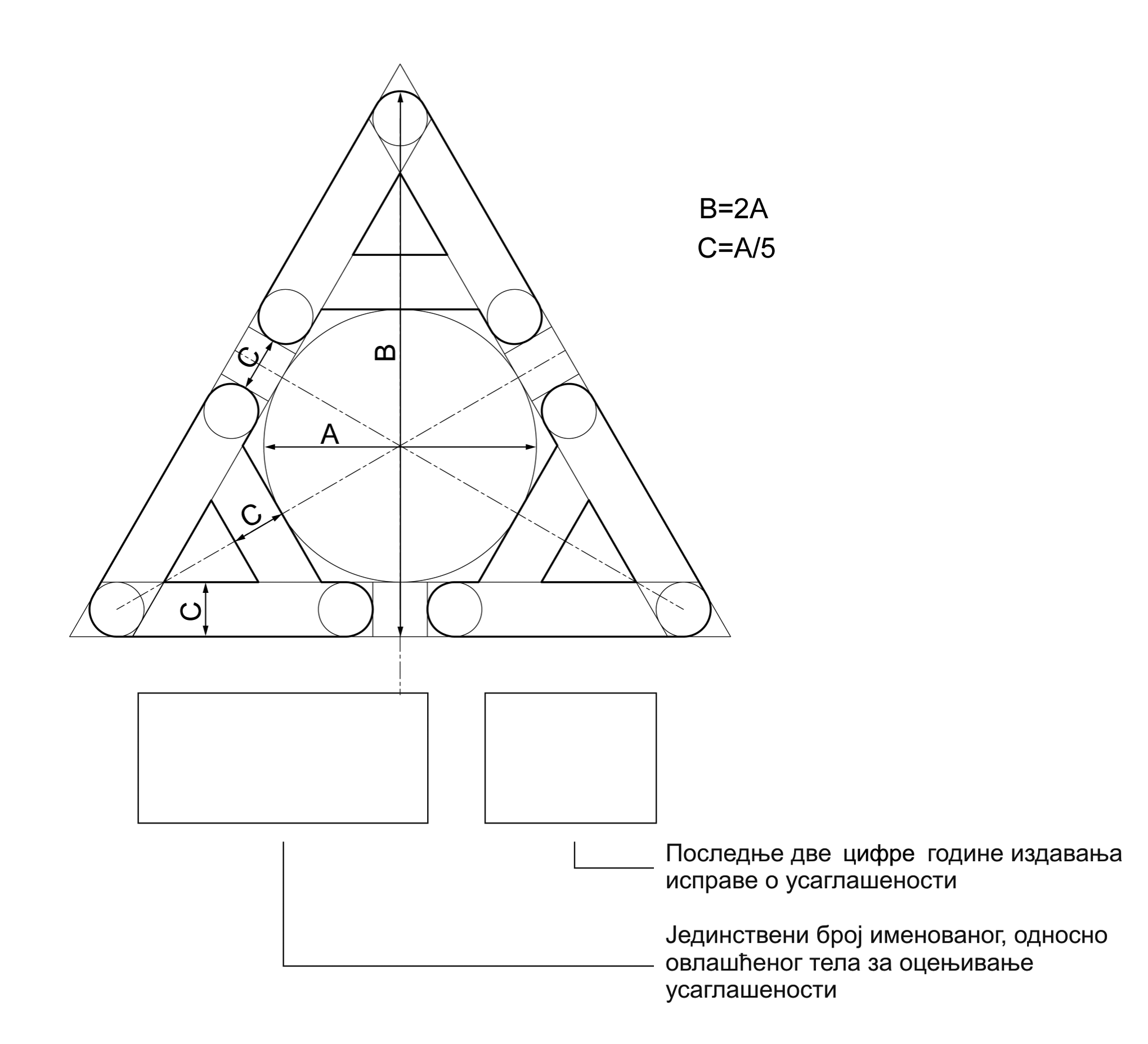 Величина знака одређује се према висини В знака која може да има само заокружене вредности стандардних бројева према реду величина R10 изражених у милиметрима (mm) према српском стандарду SRPS А.А0.001, Стандардни бројеви - Редови стандардних бројева.Висина В знака износи, по правилу, најмање 5 mm.Уз Српски знак усаглашености се стављају последње две цифре године издавања исправе о усаглашености.Број: 110-00-хх/2018-07У  Београду,ххххххх 2018. годинеМИНИСТАРГоран Кнежевић